Évaluation de rendementCotes et descriptionsÉvaluationPrincipaux points forts____________________________________________________________________________________________________________________________________________________________________________________________________________________________________________________________Points à améliorer pour la prochaine période____________________________________________________________________________________________________________________________________________________________________________________________________________________________________________________________Buts et objectifs pour la prochaine période____________________________________________________________________________________________________________________________________________________________________________________________________________________________________________________________À la fin de l’évaluation, les partis ont pris connaissance des renseignements qui y sont contenus.
En foi de quoi, ils ont signé.Signature de l’employé :    ____________________________Signature de l’évaluateur : ____________________________   	Date : _____________________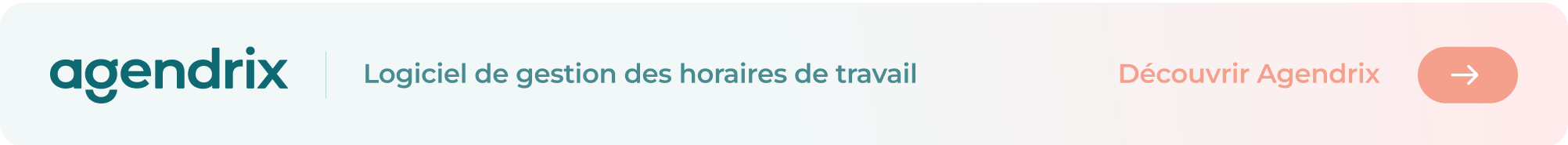 Prénom : Nom : Poste : Nom de l’évaluateur :Période évaluée : du _____________________ au _____________________Période évaluée : du _____________________ au _____________________CoteCoteDescription3Dépasse les attentesDépasse souvent les exigences et les attentes2Répond aux attentesRépond aux exigences et attentes1Ne répond pas aux attentesNécessite plus de formation ou d’expérience, ou doit fournir plus d’effortss.o.Sans objetNe s’applique pasObjetCote personnelleCote de l’évaluateurCommentairesOrganisationPlanificationGestion du tempsPonctualité / AssiduitéSens de l’initiativeDésir de s’améliorerMotivationAutonomieTravail d’équipe  Contribution à l’organisation Présentation et apparence Leadership Communication verbale Communication écrite